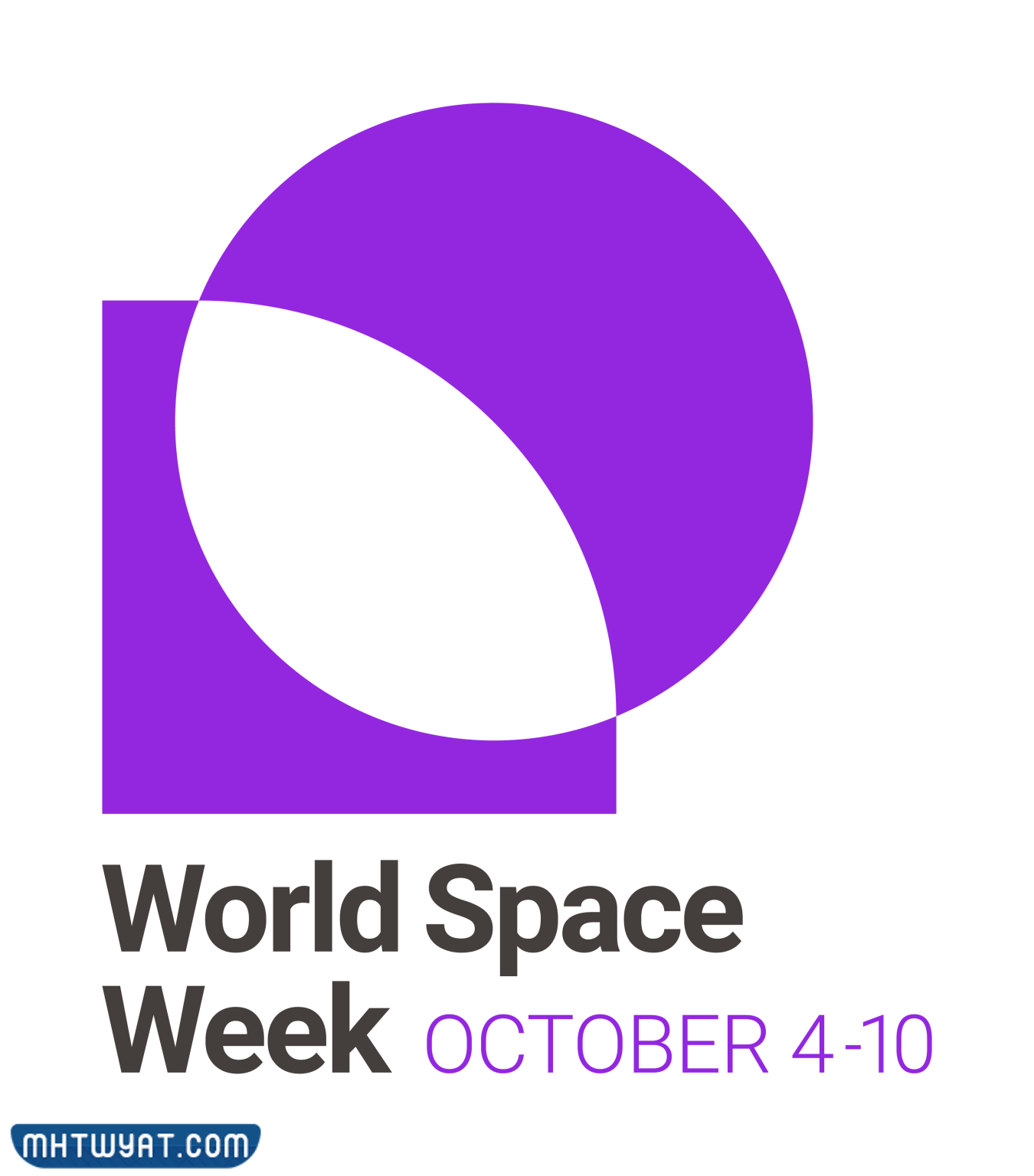 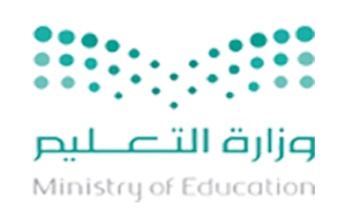 اليوم والتاريخ الية التنفيذالفئة المستهدفة الفئة المنفذة الجهة المساندة ملاحظاتالخمبس 16/3الأعلان عن البرنامج جميـــــــــــــــــــــــــــع الطـــــــــــــــــــــــــالباترائدة النــــــــــــــــــــــــــــــشاطفائدة المدرسة _ المنسقة الأعلامية الأحد17/3إذاعة مدرسية جميـــــــــــــــــــــــــــع الطـــــــــــــــــــــــــالباترائدة النــــــــــــــــــــــــــــــشاطفائدة المدرسة _ المنسقة الأعلامية الأثنين 18/3ورش عمل جميـــــــــــــــــــــــــــع الطـــــــــــــــــــــــــالباترائدة النــــــــــــــــــــــــــــــشاطفائدة المدرسة _ المنسقة الأعلامية الثلاثاء 19/3عرض توضيحي لأسبوع الفضاء جميـــــــــــــــــــــــــــع الطـــــــــــــــــــــــــالباترائدة النــــــــــــــــــــــــــــــشاطفائدة المدرسة _ المنسقة الأعلامية الأربعاء 20/3مسابقات ورسم وتلوين جميـــــــــــــــــــــــــــع الطـــــــــــــــــــــــــالباترائدة النــــــــــــــــــــــــــــــشاطفائدة المدرسة _ المنسقة الأعلامية الخميس 21/3كتابة التقرير جميـــــــــــــــــــــــــــع الطـــــــــــــــــــــــــالباترائدة النــــــــــــــــــــــــــــــشاطفائدة المدرسة _ المنسقة الأعلامية 